Comité de Normas Técnicas de la OMPI (CWS)Sexta sesiónGinebra, 15 al 19 de octubre de 2018INFORME SOBRE LA TAREA N.º 57 DEL EQUIPO TÉCNICO DE REPRESENTACIÓN DE DIBUJOS Y MODELOSDocumento preparado por el Equipo Técnico de Representación de Dibujos y ModelosAntecedentes	El Comité de Normas Técnicas de la OMPI (CWS), en su quinta sesión, celebrada en Ginebra del 29 de mayo al 2 de junio de 2017, creó la Tarea Nº 57 con el fin de “Recabar información de las oficinas de propiedad industrial y los clientes acerca de los requisitos aplicables; y preparar recomendaciones relativas a las representaciones visuales de dibujos y modelos industriales presentadas en formato electrónico” (véase el párrafo 103 del documento CWS/5/22).	El CWS también estableció el Equipo Técnico de Representación de Dibujos y Modelos, que llevaría a cabo la Tarea, designando a IP Australia y la Oficina Internacional corresponsables de dicho Equipo Técnico (véase el párrafo 104 del documento CWS/5/22).INFORME SOBRE LA MARCHA DE LA LABOR	A raíz de la mencionada decisión adoptada por el CWS en su quinta sesión, se designó a 11 representantes de oficinas de PI y a la Oficina Internacional para participar en el Equipo Técnico. Esa designación se efectuó tras la invitación enviada por la Oficina Internacional en la Circular C. CWS 87, de 16 de agosto de 2017. Se creó un foro wiki en la wiki de la OMPI para los debates del Equipo Técnico.	El Equipo Técnico mantuvo debates y creó un Índice para la nueva norma técnica de la OMPI sobre las recomendaciones relativas a las representaciones de dibujos y modelos industriales presentadas en formato electrónico. El Equipo Técnico acordó que el Índice se desarrollará hasta constituir una acabada norma técnica de la OMPI, tras llevar a cabo una encuesta sobre las prácticas actuales de las oficinas de PI.	Con el fin de llevar a cabo una encuesta entre las oficinas de propiedad industrial y los clientes acerca de los requisitos aplicables, el Equipo Técnico examinó el “Cuestionario sobre las representaciones de dibujos y modelos industriales presentadas en formato electrónico” y llegó a un acuerdo al respecto (véase el documento CWS/6/29).	Con el fin de preparar recomendaciones relativas a las representaciones visuales de dibujos y modelos industriales presentadas en formato electrónico, el Equipo Técnico examinó el objetivo y el alcance de la norma técnica de la OMPI que habría de desarrollarse y acordó los objetivos siguientes:para que los solicitantes presenten el mismo dibujo o modelo ante múltiples oficinas de PI, maximizar la reutilización de las mismas representaciones visuales del dibujo o modelo entre todas las oficinas de PI;un conjunto común de requisitos para que las oficinas de PI intercambien las representaciones visuales de los datos relativos a los dibujos y modelos industriales;un conjunto común de requisitos para que las oficinas de PI tramiten y publiquen las representaciones visuales de los dibujos y modelos industriales (facultativo); yun conjunto común de requisitos para mejorar la búsqueda de las representaciones visuales de dibujos y modelos industriales.PLAN DE ACTIVIDADES	Tras examinarlo, el Equipo Técnico propuso el plan de trabajo siguiente para el desarrollo de una nueva norma técnica de la OMPI sobre las representaciones visuales de dibujos y modelos industriales presentadas en formato electrónico:	Se invita al CWS a:	a)	tomar nota del contenido del presente documento; y	b)	examinar el plan de trabajo, en particular, las medidas que han de tomarse tras la sexta sesión del CWS, según se indica en el párrafo 7 del presente documento, y formular comentarios al respecto.[Fin del documento]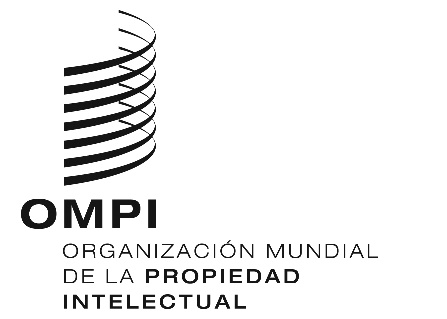 SCWS/6/28CWS/6/28CWS/6/28ORIGINAL: INGLÉS ORIGINAL: INGLÉS ORIGINAL: INGLÉS fecha: 8 DE AGOSTO DE 2018 fecha: 8 DE AGOSTO DE 2018 fecha: 8 DE AGOSTO DE 2018 MedidasResultados previstosFecha previstaPresentación del informe sobre la marcha de la labor en la sexta sesión del CWSSe presenta información al CWS sobre la marcha de la labor y el plan de trabajo; el Equipo Técnico recibe aportaciones adicionales del CWSOctubre de 2018Realización de una encuesta sobre las prácticas actualesLa Oficina Internacional envía a las oficinas de PI y demás sectores interesados el cuestionario relativo a la encuestaDiciembre de 2018Respuesta de las oficinas de PI al cuestionarioLa Oficina Internacional recibe las respuestas de las oficinas de PIFebrero de 2019Las respuestas al cuestionario se transmiten al Equipo Técnico de Representación de Dibujos y ModelosLa Oficina Internacional publica las respuestas al cuestionario en la wiki del Equipo Técnico de Representación de Dibujos y ModelosMarzo de 2019MedidasResultados previstosFecha previstaCompilación y análisis de las respuestas al cuestionarioEl Equipo Técnico elaborará un resumen de los resultados de la encuestaAbril de 2019Creación de una nueva norma técnica de la OMPIProyecto de norma técnica de la OMPIJunio de 2019Presentación del proyecto de norma técnica de la OMPI para su examen o aprobación en la séptima sesión del CWS[Nota: dependerá de las fechas de la séptima sesión del CWS]El CWS, en su séptima sesión, adoptará la nueva norma técnica de la OMPI o proporcionará orientación al respecto2019 (Séptima sesión del CWS)